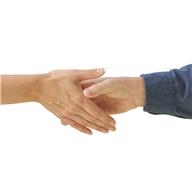 BESTUUR	Keldermans Roland     089/351183    0479/222829	Putzeys Denise             089/351183    0475/383724           Rabijns Theo                     0477/416697       Jacobs Guido                     0465/563653Adres: MSGC  Margarethalaan 15  3600 GenkEmail: rolandkeldermans@skynet.beWebsite: www.msgc.beNUMMER BANKREKENING : BE45 0882 6230 7189Zitdag : Iedere donderdag van 10.00 tot 14.00 inBrasserie IL DIVINO Markt 24 Genk Aan iedereen die ons trouw wil blijven en tot onze leden wil behoren in 2022 vragen wij een lidgeld van 15 euro voor uiterlijk 31/03/2022Activiteiten 2022Van maandag 4/04 tot vrijdag 8/04/2022 gaan wij met eigen vervoer naar Vayamundo Oostende voor een verblijf in half pension.Prijs: Dubbel 330 euro p.p.       Singel 395 euro.======================================================Van maandag27/06 tot vrijdag 1/07/2022 doen wij onze traditionele 5 dagen All-in naar Eurostrand in Leiwen a.d.Moezel.Prijs: 560 euro p.p.         Toeslag singel:60euro.=====================================================Van 16/09 tot 24/09/2022 doen wij een 9 daagse reis “GENIETEN AAN DE COSTA BRAVA” met bus ter plaatse en alle dagen uitstappen en verblijf in vol pension.Prijs: 799 euro p.p.        Toesla	g singel: 130 euro.=====================================================In deze moeilijke coronatijden is het onmogelijk om verdere datums voor evenementen vast te leggen.Wij plannen alleszins:Dagreizen naar Brussel met in de namiddag bezoek aan het Afrikaans museum in Tervuren – Rondleiding door het oude Antwerpen met namiddag boottocht in het havengebied – enz.. Datums voor activiteiten zoals: de uitgestelde Tiroleravond – Barbecue – Mosselavond – enz..enz.. worden zo vlug mogelijk medegedeeld als de toestand terug normaliseert.====================================================Tijdens de maand december plannen wij onze jaarlijkse Kerstmarkt.BELANGRIJK:  Er worden geen inschrijvingen aanvaard voor de feesten zonder betaling van het bedrag voor deelneming .Voor de reizen moet een voorschot van 100/150 euro gestort worden bij inschrijving .Voor 2022 bedraagt het jaarlijks lidgeld 15 euro.Al onze reizen zowel dag- als meerdaagse reizen zullen voortaan vertrekken aan Limburghal Jaarbeurslaan Genk.Iedere woensdag van de maand gaat er een wandeling door onder de leiding van Putzeys Denise en Rabijns Theo.Verdere inlichtingen kunnen steeds bekomen worden bij bestuursleden.Al onze busreizen worden verzorgd door B&V Reizen uit Hechtel ( Lic.c3297) en Freetours International (Lic.a7327).Voor speciale zitplaatsen in de bus wordt een toeslag van 20 euro per persoon aangerekend.Al deze activiteiten doen wij uit vriendschap voor al onze leden en wij vragen niets anders terug dan vriendschap.Op aanvraag van de buschauffeurs mag het gewicht van de valiezen niet hoger zijn dan 20 kg.Vrijwilligers worden niet betaald,niet omdat zij waardeloos zijnmaar omdat zij onbetaalbaar zijn.De reizen en daguitstappen zijn een initiatief van de Medioren & Senioren Genk Centrum. Deze worden gerealiseerd volgens de bestelling, die genoteerd werd op een bestelbon conform de richtlijnen van de V.V.R.  en Test Aankoop met de klassieke Algemene en Bijzondere Reisvoorwaarden van de Reisbemiddelaar en de Touroperator.Door in te schrijven  weten en aanvaarden de medereizigers dat de persoon/personen, die het initiatief nam/namen tot deze groepsreis, enkel optreedt/optreden als “link” tussen de reisdeelnemers en het reisbureau.Hij/zij kunnen in geen geval persoonlijk verantwoordelijk of aansprakelijk gesteld worden voor het niet correct uitvoeren van deze reis, zoals deze hierbij wordt voorgesteld.Hij/zij kunnen in geen geval in gebreke of aansprakelijk gesteld worden voor wanprestaties van derden: de vervoersmaatschappij, de leverancier der facultatieve excursies, de hoteldirectie, de verzekeringsmaatschappij.Hij/zij kan/kunnen in geen geval persoonlijk verantwoordelijk of aansprakelijk gesteld worden voor fysieke of materiële schade n.a.v. een ongeval of calamiteiten tijdens de reis, het verblijf en/of de plaatselijke activiteiten/excursies.PRIVACYVERKLARING van MEDIOREN & SENIOREN GENK CENTRUM fv.Margarethalaan 15   3600 GenkTel. 089/351183     Gsm. 0479/222829E-mail: rolandkeldermans@skynet.beWij geven uw e-mailadres en alle andere persoonsgegevens niet door aan derden en gebruiken die uitsluitend voor eigen communiecatiedoeleinden.Uw rechten omtrent uw gegevens:
U heeft recht van inzage en kopie van de persoonsgegevens die op u betrekking hebben.U heeft recht op verbetering en aanvulling wanneer uw gegevens onjuist of onvolledig zijn.U heeft het recht op verwijdering van de persoonsgegevens  welke wij van u ontvangen hebben, en die niet langer strikt noodzakelijk zijn voor de doeleinden waarvoor ze werden verwerkt. Wij behouden ons wel het recht voor te bepalen of uw verzoek gerechtvaardigd is.Dit alles overeenkomstig de nieuwe privacyregels van 2018.